Муниципальное бюджетное дошкольное образовательное учреждение детский сад комбинированного вида № 58МКУ «Управление образования города Апатиты Мурманской области»Сценарий развлечения к 8 Марта «Лучше мамы друга нет»1 младшая группа                                                                       Составила:                                                                       воспитатель                                                                        Елисеева Светлана Николаевна2016 г.Цели:- способствовать созданию праздничной, доверительной атмосферы;- учить детей выражать любовь к самому близкому и родному человеку - маме;- развивать положительное отношение ребенка к окружающему миру;- поощрять творческие способности мам и воспитанников.Задачи:- углублять знания детей о роли мамы в их жизни;- развивать интерес ребенка к своим близким;- способствовать сплочению детско-родительских отношений;- способствовать развитию детской речи через выразительное чтение стихов;- воспитывать доброе, заботливое отношение к маме.Предварительная работа:- подбор аудио- и видео- материалов- подготовка к мастер-классуИндивидуальная работа:- разучивание стихов и песен.Оформление и реквизит:- группа украшена шарами, цветами, рисунками ладошек- мультимедиа-проектор, ноутбук- музыкальное сопровождение песня «Мамочка, милая моя!», музыка для танцев, видео-клип- для конкурсов: 2 большие пирамидки,  2 шарфика, 2 корзинки + муляжи с овощами и фруктами, ленты, шарфы платки, искусственные цветы.- для мастер-класса: заготовки из цветной бумаги, клей-карандаш, веточка березы.Воспитатель 1:Добрый день, дорогие гости! Мы собрались сегодня на торжество, посвященное нашим дорогим мамам.Воспитатель 2: Семейный праздник! Весенний праздник! Мама! Самое прекрасное слово на земле – МАМА! Это первое слово, которое произносит человек и оно звучит на всех языках мира одинаково нежно!Воспитатель 1: У мамы самые добрые и ласковые руки, они все умеют. У мамы самое верное и чуткое сердце – в нем никогда не гаснет любовь, оно ни к чему не остается равнодушным.И сколько ни было б вам лет – пять или пятьдесят, - нам всегда нужна мать, ее ласка, ее взгляд. И чем больше наша любовь к матери, тем радостнее и светлее жизнь.Воспитатель 2:Разрешите вас поздравить,Радость вам в душе оставить,Подарить улыбку, пожелать вам счастья,Прочь невзгоды и ненастья.Пусть исчезнет грусти теньВ этот праздничный наш день!Воспитатель 1:И ребята, конечно, приготовили для вас песни, танцы и стихи.ВИДЕО-МАТЕРИАЛ (дети 1 мл. группы читают стихи)Воспитатель 2:Давайте вместе потанцуем (танец с родителями). Танец «Ты похлопай вместе с нами» (слова и музыка Е. Железнова).Воспитатель 2: Я думаю, всем будет интересно узнать. Насколько хорошо мамы знают своих детей.Конкурс «Узнай своего ребенка»Мамы с завязанными глазами угадывают наощупь своего ребенка.Мамы выходят в середину зала, с завязанными глазами, где сидят дети.Воспитатель 1: Женщина должна уметь всё: стирать, гладить, штопать, готовить. Мамы и бабушки это умеют и сейчас они постараются сочинить элегантный костюм наряд своему ребенкуИгра «Золотые ручки» (2 пары – мамы и дети. Мамы должны из платка, шарфика, бантов, сделать наряд ребенку)Воспитатель 2: Игра «Собери пирамидку»Играют две пары, мама с ребёнком. Нужно правильно собрать пирамидку.Воспитатель 1:  Мамы любят, когда дети им помогают, вот и мы поможем маме принести продукты из магазина.Игра «Принеси покупки»Ребёнок бежит с корзинкой, берёт со столика овощи и фрукты, кладёт их в корзинку и несёт маме. Кто быстрее.Воспитатель 2: Дорогие наши мамы, бабушкиПриглашаем вас и ваших детей на  совместный танец.Танец с мамами «Мы ногами топ, топ, топ…» (слова и музыка Е. Железновой)Воспитатель 1: Мы благодарим всех за внимание к детям, за доставленное удовольствие и праздничное настроение.Воспитатель 2: Нам очень приятно было видеть добрые и нежные улыбки мамочек, счастливые глаза наших детей.ВИДЕО-КЛИП «Мама -  первое слово»Приглашение на мастер-класс «Изготовление открытки для мамы»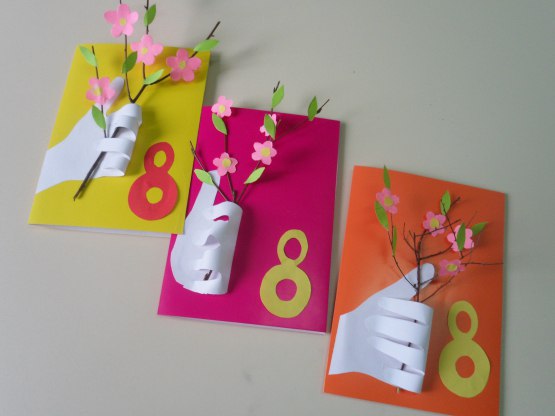 Приглашение родителей и детей на чаепитие.